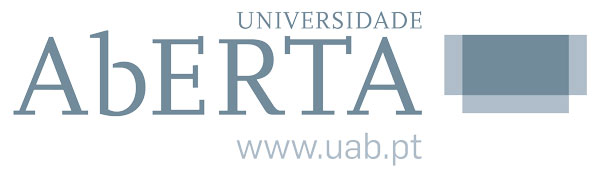 Projeto Final em Engenharia InformáticaTítulo da PropostaSubtítulo da Proposta<Nome e número do aluno><Nome do orientador><Data>Descrição e objetivos do trabalho<Inicie sempre cada capítulo com uma breve descrição do que ele irá abordar, sendo uma espécie de introdução ao mesmo. Não deve ter mais de 1 parágrafo.>Proposta para o trabalho<Descreva de forma mais detalhada o que é o seu trabalho, qual foi a motivação/necessidade para a existência deste, qual é o âmbito do mesmo, que tecnologias envolve.>Objetivos<Descreva de forma detalhada quais são os objetivos de seu trabalho final. Quais são as limitações/necessidades que conduziram a esses objetivos terem que ser alcançados, o que cada um deles traz de pró a favor do seu trabalho final.>Resultados esperados<Que resultado pretendeu alcançar com este trabalho (por vezes, nem todos são alcançados ou podem ser ultrapassados). O que o seu trabalho pretendeu melhorar com cada resultado desejado.>Cronograma<Inclua um cronograma com as fases de seu trabalho e indicação de marcos relevantes e entregáveis.>